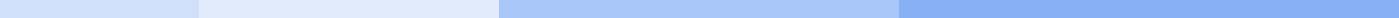 Report Writing For Law EnforcementReport writing in law enforcement is a critical skill, as these reports serve as official records that may be used in investigations, legal proceedings, and policy development. Here's a format commonly used in law enforcement report writing:HeadingReport Title: Indicate the type of incident (e.g., Theft Report, Traffic Accident Report).Report Number: Unique identifier for the report.Date and Time of Report: When the report is being written.Location: Specific location of the incident.Reporting Officer: Name and badge number of the officer writing the report.IntroductionDate, Time, and Location of the Incident: Precise details about when and where the incident occurred.Reporting Party: Information about the individual who reported the incident, including name, address, and contact details.Victims/Witnesses: Names and relevant information of victims or witnesses, if applicable.Incident DescriptionNature of the Incident: A detailed description of what happened. Start with a summary of the incident, followed by a chronological account.Actions Taken: Steps taken by law enforcement at the scene or in response to the incident.Evidence Collected: List of evidence collected at the scene, if any.Observations and FindingsOfficer's Observations: Detailed observations made by the reporting officer or other law enforcement personnel at the scene.Initial Findings: Preliminary conclusions based on the investigation at the scene.Conclusion and Next StepsConclusion: Summarize the current status of the investigation or report.Follow-Up Actions: Outline planned or recommended follow-up actions or investigations.AttachmentsPhotographs: Include or reference any photographs taken at the scene.Documents: Reference any additional documents attached to the report, such as witness statements.SignatureOfficer’s Signature: The report should be signed by the reporting officer.Reviewing Officer’s Signature: If reviewed by a superior, include their signature as well.Tips for Effective Law Enforcement Report Writing:Clarity and Accuracy: Use clear, concise language. Ensure all details are accurate and factual.Objectivity: Maintain an objective tone, avoiding assumptions or subjective judgments.Detail-Oriented: Include all relevant details, no matter how minor they may seem. Specificity is crucial for the utility of the report.Use of Plain Language: Avoid excessive use of jargon. When technical terms are necessary, provide definitions.Chronological Order: Present information in the order it occurred to maintain clarity and coherence.Confidentiality: Be mindful of sensitive information and adhere to departmental guidelines regarding confidentiality and information sharing.Remember, law enforcement reports are legal documents. The information provided must be thorough and precise, as these reports can be scrutinized in court or used in ongoing investigations.